3GPP TSG RAN WG1 #112bis-e		                                   					       												                 R1-2303652e-Meeting, April 17th – April 26th, 2023Agenda Item:	9.17.4Source:	Moderator (AT&T)Title:	Summary of UE features for NR NCRDocument for:	Discussion/DecisionIntroductionThis document presents the summary of email discussion/approval [112bis-e-R18-UE_features-01] during RAN1 #112bis-e. According to the Chairman’s Notes:The following was discussed and/or agreed during RAN1 #112bis-e within the scope of [112bis-e-R18-UE_features-01]. All proposals are based on the rapporteur input provided in [1].Summary of Contributions Submitted to RAN1 #112bis-eThe following is the moderator’s summary of contributions submitted to RAN1 #112bis-e in this agenda item.Discussion/Approval Items during RAN1 #112bis-e — First CheckpointAfter review of contributions submitted to RAN1 #112bis-e in this agenda item, the following topics were identified by the moderator for discussion/approval during RAN1 #112bis-e.General commentsIssue 1: Basic NCR feature  After review of contributions submitted to RAN1 #112bis-e in this agenda item, the following is proposed by the moderator. Companies submitted the following views on the moderator’s proposals.Proposal: Introduce the following new FG/row, while keeping the yellow highlighting, if any, as shownIssue 2: FG 43-3aAfter review of contributions submitted to RAN1 #112bis-e in this agenda item, the following is proposed by the moderator. Companies submitted the following views on the moderator’s proposals.Proposal: Introduce the following new FG/row, while keeping the yellow highlighting, if any, as shownIssue 3: FG 43-4After review of contributions submitted to RAN1 #112bis-e in this agenda item, the following is proposed by the moderator. Companies submitted the following views on the moderator’s proposals.Proposal: Introduce the following new FG/row, while keeping the yellow highlighting, if any, as shownIssue 4: FG 43-5After review of contributions submitted to RAN1 #112bis-e in this agenda item, the following is proposed by the moderator. Companies submitted the following views on the moderator’s proposals.Proposal: Introduce the following new FG/row, while keeping the yellow highlighting, if any, as shownIssue 5: FG 43-6After review of contributions submitted to RAN1 #112bis-e in this agenda item, the following is proposed by the moderator. Companies submitted the following views on the moderator’s proposals.Proposal: Introduce the following new FG/row, while keeping the yellow highlighting, if any, as shownIssue 6: FG 43-7After review of contributions submitted to RAN1 #112bis-e in this agenda item, the following is proposed by the moderator. Companies submitted the following views on the moderator’s proposals.Proposal: Introduce the following new FG/row, while keeping the yellow highlighting, if any, as shownIssue 7: Dynamic DL/UL operationAfter review of contributions submitted to RAN1 #112bis-e in this agenda item, the following is proposed by the moderator. Companies submitted the following views on the moderator’s proposals.Proposal: Send LS to RAN2 informing them that dynamic DL/UL operation related UE features FG 3-6, FG 5-1a and Component 7 of FG 5-1 are not supported for NCR.Issue 8: Optional NCR-MT featuresAfter review of contributions submitted to RAN1 #112bis-e in this agenda item, the following is proposed by the moderator. Companies submitted the following views on the moderator’s proposals.Proposal: Send LS to RAN2 informing them that beam management related UE features should be revised for NCR-MT as follows:•	The mandatory features for beam management should be changed to optional.FGs 1-3, 1-7, 2-21, 2-22, 2-23, 2-23a, 2-24, 2-25, 2-26, 2-27, 2-28, 2-29, 2-29a, 2-30, 2-31, 2-59, 2-60, 2-61, 2-62•	FG 43-4 Adaptive beam for NCR backhaul link/C-link should be added in the prerequisite feature group.FGs 2-21, 2-22, 2-23, 2-23a, 2-24, 2-25, 2-26, 2-27, 2-28, 2-29, 2-29a, 2-30, 2-31, 2-59, 2-60, 2-61, 2-62Issue 9: Mandatory NCR-MT features After review of contributions submitted to RAN1 #112bis-e in this agenda item, the following is proposed by the moderator. Companies submitted the following views on the moderator’s proposals.Proposal: Send LS to RAN2 informing them that NCR-MT supports the following layer-1 mandatory UE features:•	0-1, 0-2, 0-3, 0-4, 1-1, 1-3, 2-1, 2-5, 2-6, 2-12, 2-16, 2-16a, 2-22, 2-32 (only components 1-4 and 7), 2-50 (only components 1,2), 2-52 (only components 1, 2), 3-1 (only components 1,2,3,4,5), 4-1, 4-10, 5-1 (only components 1/2/3/4/5/6/9/10/12), 6-1, 7-1, 8-3Discussion/Approval Items during RAN1 #112bis-e — Second Checkpoint Based on the comments/questions/suggestions received by the first checkpoint, the following are the revised proposals and/or proposed agreements by the moderator. Companies submitted the following views on the moderator’s proposals.[Please submit all comments/questions/suggestions here, late comments/questions/suggestions submitted in Section 3 will not be considered]General commentsIssue 1: FG Proposal: Adopt the following changes highlighted in chromatic fonts, while keeping the yellow highlighting, if any, as shownDiscussion/Approval Items during RAN1 #112bis-e — Third Checkpoint Based on the comments/questions/suggestions received by the second checkpoint, the following are the revised proposals and/or proposed agreements by the moderator. Companies submitted the following views on the moderator’s proposals.[Please submit all comments/questions/suggestions here, late comments/questions/suggestions submitted in Section 4 will not be considered]General commentsIssue 1: FG Proposal: Adopt the following changes highlighted in chromatic fonts, while keeping the yellow highlighting, if any, as shownSummary of Final Proposals for AgreementsThis Section summarizes the final proposals for agreement in RAN1 #112bis-e by email. There are no tables for comments.[All comments must be directly made on the RAN1 email reflector]Companies can continue to update their comments in the previous Sections, however, these are no longer monitored by the moderator. Any such comments will be for archival purposes only and will not influence the outcome of this email discussion. Any objection to any of the proposals in this Section must be voiced directly on the RAN1 email reflector.Possible Agreement: Adopt the following changes highlighted in chromatic fonts, while keeping the yellow highlighting, if any, as shownConclusionAfter further discussion on the RAN1 email reflector the following was agreed as part of this email discussion:ReferencesR1-2303293, Discussion on the UE feature for NCR, Rapporteur (ZTE)R1-2302514, Discussion on UE features for NCR, vivoR1-2302898, Initial views on UE features for Network Controlled Repeaters, Nokia/Nokia Shanghai BellR1-2302917, Discussion on UE features for NR NCR, FujitsuR1-2303158, Discussion on UE features for NR NCR, SamsungR1-2303177, Discussion on other aspects of NCR, CombaR1-2303208, Discussion on NCR features, ETRIR1-2303259, Discussion on UE feature of NR NCR, CMCCR1-2303753, Discussion on UE features for NR NCR, LG ElectronicsR1-2303862, UE features for NCR, Huawei/HiSiliconR1-2303872, Legacy UE features for NCR, Ericsson[112bis-e-R18-UE_features-01] Email discussion on UE features for NR NCR by April 26 – Ralf (AT&T)Check points: April 21, April 26CompanySummaryRapporteur (ZTE) [1]According to the agreement above, the information to characterize the physical beams for access link is informed to gNB and NCR via OAM. In addition, ON-OFF behavior of NCR-Fwd is implicitly determined by access link beam indication, therefore, the ON-OFF related capability of NCR-Fwd can also be informed to NCR and gNB via OAM. As for backhaul link beam indication, since the TCI state is selected from the same RRC configured list for NCR-MT, the corresponding capability can be defined for NCR-MT and reported via legacy RRC signalling.In summary, the information exchange/delivering for the NCR-Fwd relevant capabilities including beam and ON-OFF can be delivered via implementation and there’s no need to define UE features for NCR-Fwd reported via RRC signalling.Proposal 1: No need to define UE features for NCR-Fwd reported via RRC signalling.New UE features for NCR-MTIn normative phase, the side control information and associated signalling for NCR have been specified, including periodic, semi-persistent and aperiodic beam indication for access link, and dedicated MAC CE signalling for backhaul link, while NCR is ON within the time domain resource indicated in the access link beam indication. From NCR-MT’s perspective, the capabilities for reception of these side control information should be defined.For periodic beam indication, it can be used to forward periodic signals including common and UE specific signals and for aperiodic beam indication, it can be used to forward the dynamically scheduled signals based on UE’s traffic. So, the reception of periodic and aperiodic indication should be defined as mandatory UE features for NCR-MT.For semi-persistent beam indication for access link, it can be used as a supplementary in addition to periodic indication to forward the periodic signals which can be activated or deactivated. Then it can be further studied whether this feature can be mandatory or optional. In addition, it has been agreed that the MAC CE can optionally provide update for the Zy beam index configured in RRC, then the beam index update should be an separate optional capability for NCR-MT.Moreover, in RAN1#110bis-e meeting, the following agreements have been achieved on defining the NCR capabilities for simultaneous UL transmission of C-link and backhaul link, adaptive beam for C-link/backhaul link and new signalling for backhaul link. In addition, corresponding to adaptive beam, the fixed beam for C-link/backhaul link is default capability. It’s also agreed that simultaneous UL transmission of C-link and backhaul link should be NCR capability, and TDMed UL transmission of C-link and backhaul link is default capability.If adaptive beams are adopted for C-link and backhaul link, new signaling via MAC CE can be optionally supported to indicate a beam(s) used for backhaul link from the set of beams for C-link, the new signalling is agreed as an optional NCR capability.For those capabilities agreed for backhaul link and C-link, since it’s more related to the NCR-MT’s behavior, it’s better to define these capabilities as NCR-MT’s UE features informed to gNB via RRC signalling.Proposal 2:  Adopt the following new feature groups for NCR-MT. Furthermore, there is a pending issue on how to define the reference of slot offset for each time resource for aperiodic beam indication, which may have impact on UE features.According to the agreement above, down-selection is required to define the offset value k, which can be defined by NCR-MT capability and/or declared by vendor. The offset value k may come from the timing in several parts, e.g., DCI decoding time of NCR-MT, MT to Fwd inter-module delay, potential ON-OFF or beam switching time of NCR-Fwd, it’s difficult to define the offset value as NCR-MT’s capability. Thus it’s more straightforward to go with the other direction, i.e., the offset value k can be declared by vendor by considering all possible impacted factors.Proposal 3: For the aperiodic beam indication, the reference of slot offset for each time resource is defined as the slot n+k where n refers to the slot that NCR-MT receive the DCI carrying the indication and k refers to the offset value declared by vendor.Note: No need to define new capability for the offset value k.Existing mandatory UE features for NCR-MTGenerally, NCR-MT is assumed to have simplified functionalities compared to legacy UE. Also, no additional complexity is expected compared to IAB-MT with the mandatory features defined in section 4. [2]. Meanwhile, BFD/BFR/RLM mechanisms have been agreed as optional functionalities in RAN1#111.Then, the mandatory feature defined in Table 1 seems enough for NCR-MT.Proposal 4: NCR-MT supports the following layer-1 mandatory UE features defined in TR38.822.0-1, 0-3, 0-4, 1-1, 2-1, 2-5, 2-6, 2-12, 2-16, 2-16a, 2-32 (only components 1-4 and 7), 2-50 (only components 1,2), 2-52 (only components 1, 2), 3-1 (only components 1,2,3,4,5), 4-1, 4-10, 5-1 (only components 1/2/3/4/5/6/9/10/12), 6-1, 7-1, 8-3Revised existing UE features for NCR-MTAs shown in above agreement, the RLM mechanism is changed to an optional functionality for the NCR-MT, so FG 1-3, 1-7 for SSB/CSI-RS based RLM should be changed to optional.In addition, the existing UE features relevant to beam management can only be supported optionally if adaptive beam is supported, for example, in Rel-15, FG 2-21 periodic and FG 2-22 aperiodic beam report are mandatory features, but those features should be changed to optional since beam report is useless if backhaul/C-link beam is fixed. Based on above, the following is proposed:Proposal 5: The beam management related UE features (i.e., FG 2-21~FG 2-31 and FG 2-59~FG 2-62 in Rel-15) as defined in TR38.822 should be revised for NCR-MT as follows:The mandatory features for beam management should be changed to optional.FG 43-4 Adaptive beam for NCR backhaul link/C-link should be added in the prerequisite feature group.2.2.4 Not supported UE features for NCR-MTAs agreed in RAN1#111, the dynamic DL/UL operation of NCR-MT and NCR-Fwd is not supported in Rel-18, therefore, the dynamic DL/UL operation related UE features are not supported for NCR. Proposal 6: The dynamic DL/UL operation related UE features FG 3-6, FG 5-1a and Component 7 of FG 5-1 are not supported for NCR.vivo [2]NCR-Fwd features In RAN1, several features were discussed and supported for NCR-Fwd, including beam control, ON-OFF control, TDD, timing, C-link and backhaul link multiplexing and so on. The features should be further categorized and defined as optional or mandatory feature to easy the implementation.Beam controlFor the beam control, both backhaul link (BH) beam control and access link (AL) beam control are supported. For BH beam control, either fixed beam or adaptive beam can be used, where the adaptive BH beam is determined based on either explicit indication or implicit rule. From implementation perspective, only one of the fixed beam and the adaptive beam may be implemented by vendor, thus it is beneficial to support an optional feature for adaptive BH beam determination.Proposal 1: Support an optional feature for adaptive BH beam determination, including explicit BH beam indication and implicit BH beam determination.For the AL beam indication, it is straightforward to define a feature group which includes periodic indication, semi-persistent indication and aperiodic indication. Since the AL beam indication controls the ON operation of the NCR (without AL beam indication the NCR is always OFF by default), it is reasonable to define this AL beam indication feature as mandatory feature. Proposal 2: Support a mandatory feature group for access beam indication, including periodic indication, semi-persistent indication and aperiodic indication.ON-OFF controlFor the ON-OFF control, since no dedicated signaling or procedure is specified for the ON state indication, a feature for the OFF state determination is sufficient and the feature group includes the following functions. The NCR is off on the time resource where AL beam indication is not applied.If BF is detected by C-link, the NCR is off before BF is covered.For the symbols semi-statically configured as flexible, the NCR is off on these symbols.Since the OFF state determination is the basic operation of NCR, it is preferred to define a mandatory feature for the OFF state determination. Considering ON-OFF state as tightly correlated and the ON state determination is based on AL beam indication, it is preferred to define a unified feature for AL beam indication and ON-OFF state determination.Proposal 3: Support a mandatory feature for OFF state determination, and the feature can be merged to AL beam indication feature group as a unified feature group.TDD The determination of TDD configuration can be an optional feature for the NCR-Fwd. The reasons are listed as followingTDD UL-DL configuration is required for the operation on TDD band, while for the operation on FDD band, NCR does not need to know any TDD configuration. Even for TDD band, NCR can still acquire TDD configureation via OAM.Proposal 4: Support an optional feature for TDD determination of NCR-Fwd.Timing The determination of timing is basic function for NCR, thus a mandatory feature should be defined.Proposal 5: Support a mandatory feature for NCR-Fwd timing determination.C-link and BH link multiplexing 110b AgreementThe following aspects should be NCR capability:Simultaneous UL transmission of C-link and backhaul linkAdaptive beam for C-link/backhaul-linkNote-1: Fixed beam for C-link/backhaul link is default capabilityNote-2: TDMed UL transmission of C-link and backhaul link is default capability.FFS: How to define the capability for adaptive beam for C-link/backhaul-linkIn RAN1#110bis meeting, it has been agreed that TDMed UL transmission of C-link and backhaul link is default capability and optionally NCR capability can support simultaneous UL transmission of C-link and backhaul link. To reflect such NCR capability, it is preferred to define an optional feature for this.Proposal 6: Support an optional feature for simultaneous UL transmission of C-link and backhaul link.NCR-MT featuresBesides the features defined for NCR-Fwd, the features for NCR-MT should be defined. Regarding the NCR-MT features, the NCR-MT should inherit the UE features from a normal UE, and RAN1 should focus on the discussion on which mandatory UE features of a normal UE can be set as optional feature for NCR-MT considering that NCR-MT can be a simplified UE. Proposal 7: RAN1 should focus on the discussion on which mandatory UE features of a normal UE can be set as optional feature for NCR-MTSimilar as the discussion for IAB-MT features, the Rel-15 mandatory UE feature [1] without capability signaling or mandatory UE feature with capability signaling set as “1” can be the baseline for further discussion to set NCR-MT mandatory feature. FG 0: Waveform and modulationFor FG 0-1/0-2/0-3/0-4, since these waveform and modulation features are always needed, thus NCR-MT should support these feature as mandatory as well. FG 1: Initial access and mobilityFor FG 1-1/1-3, considering the NCR-MT also supports initial access, FG 1-1 should be mandatory; and considering the NCR-MT also performs radio link monitoring, especially when NCR is deployed with lower elevation and the channel condition varies, FG 1-3 should also be mandatory for NCR-MT.  FG 2: MIMOFor FG 2-1, the feature ensure basic PDSCH reception, which should be mandatory for NCR-MT. For FG 2-5/2-6, since the NCR-MT DL does not requires complicated scheduling scheme considering normal data transmission is not expected in the C-link, only one of the FG 2-5/2-6 is sufficient for DL DMRS. For FG 2-12/FG 2-16/2-16a, the feature ensure basic PUSCH reception which should be mandatory for NCR-MT considering that at least initial access procedure requires PUSCH transmission. Moreover, only one of the FG 2-16/2-16a is sufficient for UL DMRS mapping. For FG 2-32, CSI feedback feature is included in this FG, this FG seems not necessary for NCR-MT, since only control information is transmitted between gNB and NCR-MT and lower MCS can be always used for control signaling transmission. For the same reason as for FG 2-32, FG 2-52 for basic SRS can also be set as optional feature for NCR-MT. For FG 2-50, since TRS is beneficial to improve receiver decoding performance, basic component of 2-50 can be mandatory for NCR-MT, e.g., component 1 of FG 2-50. Proposal 8: RAN1 should discuss whether CSI feedback and SRS are mandatory or optional for NCR-MT.FG 3: DL control channel and procedureFor the FG 3-1, the FG enables basic DL control channel reception, which should be supported as mandatory feature. Moreover, DCI format 5-0 is defined to carry side control information, monitoring of DCI format 5-0 should also be mandatory for NCR-MT.FG 4: UL control channel and procedureFor FG 4-1, the FG enables basic UL control channel reception. Since CSI feedback may be not mandatory for NCR-MT as discussed above, it is reasonable to at least define a subset of components in FG 4-1 as mandatory. In our opinion, at least component 1-6 can be baseline for further discussion to support basic HARQ-ACK feedback and SR functionality. For FG 4-10, RAN1 should further discuss whether codebook based HARQ-ACK feedback is mandatory for NCR-MT or not, since only some control information is transmitted via C-link, such feature may not be popular for NCR-MT.FG 5: Scheduling and HARQFor FG 5-1, the FG describes basic scheduling/HARQ operation, considering complicated scheduling scheme may be not required for NCR-MT since only control information is to be transmitted via C-link, only a set of components need to be set as mandatory, e.g., components 1/2/3/4/5/6/7/9/10/12 as for IAB-MT.Other FG For FG 6-1, Basic BWP operation should be mandatory for NCR-MT. For FG 7-1, channel coding should be mandatory for NCR-MT. For FG 8-3, basic power control operation should be mandatory for NCR-MT.Proposal 9: RAN1 at least considers the following FGs for normal UE as NCR-MT mandatory features.FG 0-1, FG 0-2, FG 0-3, FG 0-4FG 1-1, FG 1-3FG 2-1, one of the FG 2-5/2-6, FG 2-12, one of FG 2-16/2-16a, FG 2-50 (FFS which components are mandatory)FG 3-1 including reception of DCI format 5-0 FG 4-1 (FFS which components are mandatory)FG 5-1 (FFS which components are mandatory)FG 6-1FG 7-1FG 8-3Nokia, Nokia Shanghai Bell [3]NCR nodes are supposed to be transparent to UEs, and hence no capability signaling from UEs is expected to support NCRs. However, similarly to IAB nodes, it is relevant to capture features supported for communication between NCR-MT and gNB.Proposal: No UE capabilities are defined for support of NCR, but feature groups for communication between NCR node and gNB are defined in Rel-18.Based on the agreements made so far in the WI, the following feature groups can be considered as a starting point for discussion:Fujitsu [4]Legacy featuresIn the legacy, a table of Layer-1 mandatory features (i.e. Table 4.2.15.1-1 in [1]) is introduced for IAB-MT. And the features outside the table are optional, unless stated otherwise.In general, the UE features for NCR can be defined in a similar manner to save discussion effort. Otherwise, we may need to go through all features one-by-one, which is inefficient.Proposal 1: Define a new table of Layer-1 mandatory features for NCR. The features outside the table are optional, unless stated otherwise.Furthermore, the table defined for IAB (Table 4.2.15.1-1 in [1]) can be the baseline for NCR. It should be changed at least based on some agreements/conclusions for NCR. For example:Feature group 1-3 (SSB based RLM) should be removed since RLM is optional for NCR as per the agreement below.Statements related to CA/DC in component 2) of feature group 3-1 and component 4) of feature group 6-1 should be removed, because it is the common understanding that NCR does not support CA/DC.Component 2) of feature group 2-23 should be changed to be “2) 2Tx codebook for FR1 and FR2-1”, because NCR does not support FR2-2 according to R1-2302113 as below.Component 7) of feature group 5-1 should be removed due to the following conclusion. Moreover, there are some other remaining issues to be clarified so that the final clean table can be defined for NCR.Issue 1: FDD operation During the discussion in previous meetings, the basic assumption is TDD. In our view, it is not clear whether NCR can operate in FDD bands or whether FDD is supported for NCR in Rel-18. If the FDD is not supported, component 5) of feature group 3-1 should be updated.Issue 2: Discussion/check points in the legacy table for IABIn Table 4.2.15.1-1 in [1] for IAB, there are still some discussion/check points. Whether the discussion/check points should be maintained in the new table for NCR need to be clarified/discussed. Issue 3: Additional information for feature group 1-1In Table 4.2.15.1-1 in [1] for IAB, there is additional information for feature group 1-1. However, the meaning of the additional information seems not clear, and NCR has no relevant discussion yet. The additional information should be clarified to check whether it should be maintained for NCR.Based on the discussions above, an example for NCR (with comments) is given in Table 1 in [4].Proposal 2: For definition of the new table of Layer-1 mandatory features for NCR, take the table defined for IAB (Table 4.2.15.1-1 in [1]) as the baseline. At least changes as below should be made based on previous agreements/conclusions for NCR.Remove feature group 1-3 (SSB based RLM).Remove statements related to CA/DC in component 2) of feature group 3-1 and component 4) of feature group 6-1.Change component 2) of feature group 2-23 to be “2) 2Tx codebook for FR1 and FR2-1”.Remove component 7) of feature group 5-1.Clarify the following aspects.Whether to support FDD.If FDD is not supported for NCR, component 5) of feature group 3-1 should be updated for NCR.Whether to maintain the discussion/check points in Table 4.2.15.1-1 in [1] for NCR.The meaning of the additional information for feature group 1-1 and whether to maintain the information for NCR.New featuresC-link and BH-linkFor C-link and BH-link, some agreements which are related to UE feature discussion and corresponding comments are provided below.As a summary, we have the following proposal.Proposal 3: For NCR C-link and BH-link, define the following optional features.Simultaneous UL transmission of C-link and BH-linkIf it is not supported, TDMed UL transmission of C-link and BH-link is assumed.Adaptive beam for C-link and BH-linkIf it is not supported, fixed beam for C-link and BH-link is assumed.Dedicated BH-link beam indication when Rel-15/16 beam indication framework is used for C-linkIt is optional only when adaptive beam for C-link and BH-link beam is supported.Dedicated BH-link beam indication when Rel-17 beam indication framework is used for C-linkIt is optional only when adaptive beam for C-link and BH-link beam is supported.BH-link beam determination when Rel-15/16 beam indication framework is used for C-linkIt is mandatory when adaptive beam for C-link and BH-link beam is supported. BH-link beam determination when Rel-17 beam indication framework is used for C-linkIt is mandatory when adaptive beam for C-link and BH-link beam is supported. AC-linkFor AC-link, some agreements which are related to UE feature discussion and corresponding comments are provided below.Proposal 4: For NCR AC-link, define the following optional features.Periodic AC-link beam indicationSemi-persistent AC-link beam indication Aperiodic AC-link beam indication Update of AC-link beam via MAC CEIt is optional only when semi-persistent AC-link beam indication is supported.Note: At least one of periodic, semi-persistent and aperiodic AC-link beam indication is supported or mandatory for NCR.ON-OFFFor ON-OFF, some agreements which are related to UE feature discussion and corresponding comments are provided below.Proposal 5: For ON/OFF, at least the following optional features considered.ON-OFF according to AC-link beam indication and semi-static TDD configurationIt is mandatory for NCR.forwarding when NCR-MT enters RRC_INACTIVEIt is mandatory when NCR supports RRC_INACTIVE.ON-OFF in case of BFD/BFRIt is mandatory when NCR supports BFD/BFR.ON-OFF in case of RLFIt is mandatory when NCR supports RLM.Based on the discussions above in 2.2, an example for definition of new features is given in Table 2.Samsung [5]In previous RAN1 meetings [1-4], agreements related to UE feature for NR NCR are provided as below.As agreed in RAN1#110b-e, it is subject to NCR capability to support simultaneous transmission of the UL of C-link and UL of backhaul link. In addition, TDMed UL transmission of C-link and backhaul link was agreed as default capability.Proposal 1: Introduce a capability for NR NCR to indicate support for simultaneous transmission of the UL of C-link and UL of backhaul link.TDMed UL transmission of C-link and backhaul link is the default capability.For an NCR that supports simultaneous transmission of the UL of C-link and UL of backhaul link, an additional capability can be considered to indicate whether the NCR: (i) is not subject to a joint power limit across the C-link and BH-link (e.g., using separate PAs / power resources for the C-link and BH-link), or (ii) is subject to a joint power limit across the C-link and BH-link and supports power sharing when power limited, or (iii) is subject to a joint power limit across the C-link and BH-link and does not supports power sharing when power limited (e.g., transmit only one of C-link or BH-link when power limited). Corresponding NCR behavior can be further discussed.Proposal 2: For an NR NCR indicating a support for simultaneous transmission of the UL of C-link and UL of backhaul link, introduce an additional capability to indicate support for power allocation and power sharing among the C-link and backhaul link.As agreed in RAN1#110b-e, it is subject to NCR capability to support adaptive beam for C-link/backhaul-link. In addition, fixed beam for C-link/backhaul link was agreed as default capability.Proposal 3: Introduce a capability for NR NCR to indicate support for adaptive beam for C-link/backhaul-link.Fixed beam for C-link/backhaul link is the default capability.As agreed in RAN1#110b-e, it is subject to NCR capability to support dedicated signaling of beam indication for backhaul link.Proposal 4: Introduce a capability for NR NCR to indicate support for dedicated signaling of beam indication for backhaul link.In our view, whether to introduce NCR capability to support aperiodic beam indication for access link can be discussed.Proposal 5: In terms of UE feature for NR NCR, further discuss the necessity of a capability for aperiodic beam indication for access link.As agreed in RAN1#112, for the aperiodic beam indication, the reference of slot offset for each time resource is defined as the slot n+k. Here, n refers to the slot that NCR-MT receive the DCI carrying the indication and k refers to the offset value. A further study point is whether k is defined by NCR-MT capability and/or declared by vendor. In our view, k should be subject to NCR-MT capability. A value set for k can be larger than that for a similar UE capability for DCI processing (e.g., parameter N_pdsch) in order to support simplified implementation of NCR and/or to incorporate beam switching delay of the NCR-Fwd.Proposal 6: Introduce a capability for NR NCR for defining the offset between the slot that NCR-MT receive the DCI carrying aperiodic beam indication and the reference of slot offset for the time resource for aperiodic beam indication.A value set for NR NCR capability can be larger than that for a UE capability for DCI processing (e.g., parameter N_pdsch).As agreed in RAN1#110, NCR forward DL transmitting timing of the NCR-Fwd is delayed after the DL receiving timing of the NCR-MT (or the NCR-Fwd) by the internal delay; and UL receiving timing of the NCR-Fwd is advanced before the UL transmitting timing of the NCR-MT (or the NCR-Fwd) by the internal delay. A discussion points is the internal delay. In our view, it is beneficial for gNB to acquire the information on DL/UL internal delay of NCR. By knowing the value of DL/UL internal delay, gNB can identify whether a UE is being served by the NCR more accurately. A straightforward option for gNB to get internal delay of NCR is from NCR capability report. Also, same DL internal delay and UL internal delay can be assumed.Proposal 7: Introduce a capability for the internal delay for NR NCR.DL internal delay and UL internal delay is the same.As agreed in RAN1#111, support for BFD/BFR/RLM is an optional capability for NCR-MT, with Rel-15 procedures as baseline.Proposal 8: Introduce a capability for NR NCR to indicate support for BFD/BFR/RLM.The capability can additionally indicate a supported release (e.g., Rel-15, or Rel-16/17/18) for these procedures. Rel-15 is the default capability.Per agreements below from RAN1#110bis-e, legacy mechanisms for CSI measurement and reporting, uplink sounding (SRS), and HARQ-ACK feedback are supported by an NCR-MT, while details of the supported mechanisms are left open. It is reasonable to introduce corresponding UE capabilities to indicate the supported release for such features.Proposal 9: Introduce capabilities for NR NCR to indicate the supported release for CSI measurement and reporting, uplink sounding (SRS), and HARQ-ACK feedback procedures.As starting point, a value set can consider {Rel-15, or Rel-16/17/18}. Rel-15 is the default capability.Comba [6]HARQ-ACK feedback for PDCCHIn RAN1#110bis-e meeting, HARQ-ACK feedback for PDSCH carrying the side control information was agreed, and the HARQ-ACK feedback for PDCCH was left as an open issue. Our preference is to support the HARQ-ACK feedback for PDCCH, considering the C-link does not always satisfy the performance requirement for PDCCH carrying side control information, when the NCR is deployed in relative low elevation. Consider the diversity of deployment scenarios, the network can control this feature based on the scene.  Proposal 1: HARQ-ACK feedback for PDCCH carrying side control information is supported, and the network can enable/disable this feature as needed.Capabilities/features of NCR-MT and NCR-Fwd  There are two kinds of NCR capability, the NCR-MT capability and the NCR-Fwd capability. The NCR-MT capability includes capabilities related to beams in C-link, e.g. SSB/CSI-RS for beam measurement, SRS based beam management, et.al, can reuse the legacy capability reporting mechanism. For capabilities only related to NCR-Fwd, e.g. beam related capabilities for NCR-Fwd, mimo related capabilities for NCR-Fwd, the information is informed to gNB and NCR via OAM.   Proposal 2: The NCR-MT capabilities are informed to NW via RRC signalling, and the only NCR-Fwd capabilities are informed to NW via OAM.Rel-18 NCR feature listAccording to the previous agreement for NCR, the following feature list can be considered as a starting point for discussion:Proposal 3: Consider Table 1 as the starting point for discussion for Rel-18 NCR feature list.ETRI [7]Rel-16/-17 IAB-MT power controlAs captured in Table 1, it is clarified that the IAB-MT configured output power, PCMAX,f,c, is set by rated EIRP, PRated,c,EIRP, as declared by manufacturer.Furthermore, it is also noted that the typical UE capability signaling on power class is not applicable for IAB-MT as highlighted in Table 2.Consequently, the following aspects are not considered for IAB-MT configured output power calculation:Power classΔPPowerClassMPR/A-MPRPHRInterband CASUL and SRS related aspectsObservation 1. The following aspects are not considered for IAB-MT configured output power calculation:Power classΔPPowerClassMPR/A-MPRPHRInterband CASUL and SRS related aspectsExpected NCR power control by following IAB-MT power controlIt seems that Rel-17 NR repeater has various types of manufacturer declaration on the output power. For instance, Table 3 shows three examples of manufacturer declarations on rated output power on Rel-17 NR repeater from conducted conformance testing perspective. Table 4 captures another example of manufacturer declarations on rated (beam) EIRP on Rel-17 NR repeater from radiated conformance testing perspective.Assuming that one of the above rated output power or EIRP of NR repeater replaces the rated EIRP, PRated,c,EIRP, in Table 1, the same observations with IAB-MT would be made for NCR-MT as well, since the declared values are not varied per specific operation mode/scenarios of NCR. In other words, the following aspects will not be considered for NCR-MT configured output power calculation, if the same mechanism with IAB-MT is applied for NCR-MT:Power classΔPPowerClassMPR/A-MPRPHRInterband CASUL and SRS related aspectsSimultaneous UL transmission of C-link and backhaul linkObservation 2. The following aspects may not be considered for NCR-MT configured output power calculation, if the same mechanism with IAB-MT is applied for NCR-MT:Power classΔPPowerClassMPR/A-MPRPHRInterband CASUL and SRS related aspectsSimultaneous UL transmission of C-link and backhaul linkIt may mean that the clarification on UE power class needs to be revised as highlighted in Table 5 considering NCR-MT.Proposals on Rel-18 NCR power controlAs captured by Table 6, it was agreed that simultaneous UL transmission of C-link and backhaul link may be performed according to the NCR capability. Given that some types of NCR may share the same RF chain (i.e., a single set of antenna panels, amplifiers, and filters) the control link and the backhaul link, for these types of NCR the maximum transmission power for either of control link or access/backhaul link would be affected by the multiplexing mode for those links. For instance, as shown in Figure 1, the control link may fully utilize the maximum transmission power of the NCR during the access link OFF duration where the control link transmission and backhaul link transmission are TDMed. On the other hands, it is clear that the control link and backhaul link may share a portion of the maximum transmission power during the access link ON duration where the control link transmission and backhaul link transmission can be FDMed. Taking this into account, it should be noted that higher-layer configuration-based NCR power control can be beneficial for FDMed C-link and backhaul link uplink transmissions and can be introduced in later releases.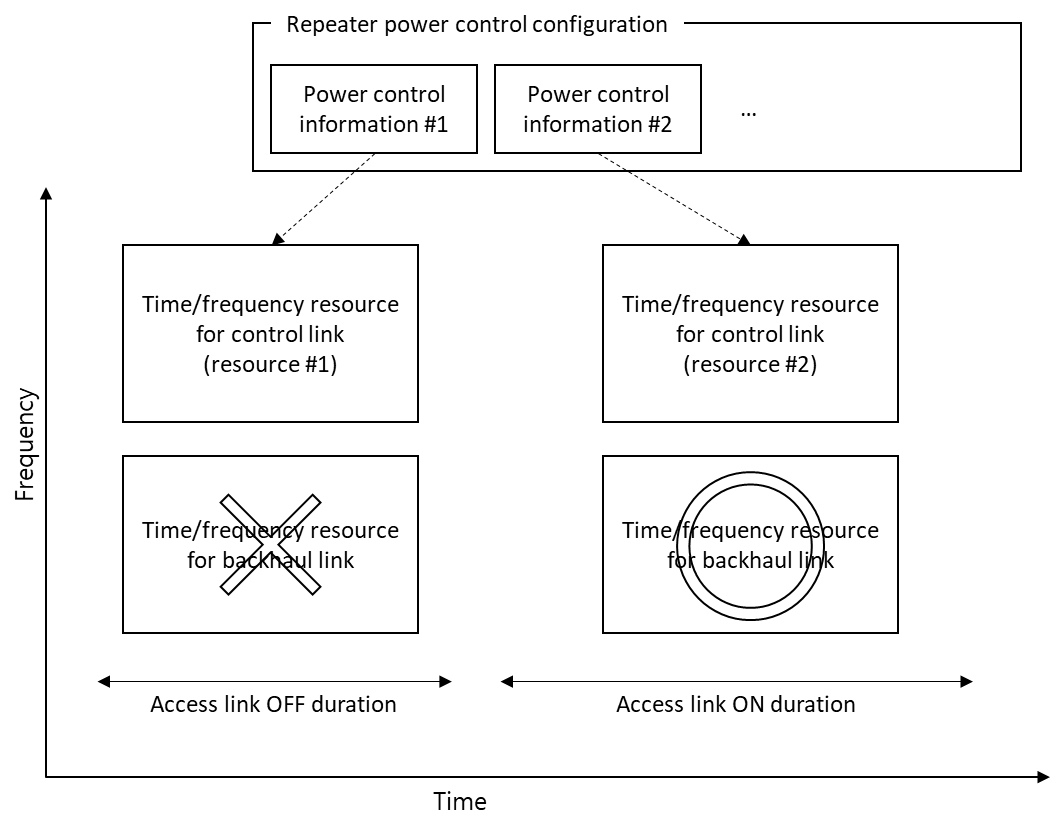 Observation 3. Higher-layer configuration-based NCR power control is beneficial for FDMed C-link and backhaul link uplink transmissions.Given that RAN1 has not had a common understanding on power control enhancements for NCR yet, it is assumed that at least the NCR-MT will follow the legacy power control mechanism, where the maximum transmission power PCMAX is determined by UE power class in Table 7 [6]. On the other hand, individual repeater class has been defined at least for Rel-17 RF repeater in Table 8 [7].As discussed in various agendas including power sharing for CA/DC scenarios, the legacy power control features have considered multiple types of possible PA architectures. And the number of possible PA architectures for NCR will be more than one as well for similar reasons with the multi-carrier scenarios. Figure 2 and Figure 3 shows examples of repeater PA architectures with single PA per TX/RX path and multiple PAs per TX/RX path, respectively. Since the possible combinations of the UE/repeater power class as captured in Table 7 and Table 8 and the PA architecture to support C-link and backhaul link are quite diverging, several ambiguities need to be resolved. In the current specifications, various types of MPR are associated with UE power class and we think that these MPR limitations can be relaxed for repeater applications.With the PA architecture like Figure 2, the uplink transmission power for C-link and backhaul link will be from the same PA for RX (UL) path. In this case, it needs to be clarified that which power class should be applied for C-link and/or backhaul link to determine the maximum transmission power PCMAX. The answer of this question can be different according to the multiplexing scenarios of C-link and backhaul link. For the TDMed C-link and backhaul link uplink transmission, the legacy method (i.e., applying repeater class for backhaul link and assuming UE power class for C-link) may have no issues. For the FDMed C-link and backhaul link uplink transmission, however, the maximum output power of the RX (UL) path PA can be smaller than the sum of the maximum C-link transmission power and the maximum backhaul link transmission power, which are declared by UE power class and repeater class, respectively. In this case, a certain level of transmission power backoff margin may be required. Furthermore, priority rules for power allocation/reduction can be introduced. For instance, repeater may apply higher priority to uplink transmission in backhaul link and the transmission power of C-link can be reduced, accordingly. In this case, the legacy uplink transmission omission by the higher-layer parameter should be applied to the uplink transmission in C-link (i.e., the repeater omits the uplink transmission of C-link, if the reduced transmission power is larger than the value configured by xScale).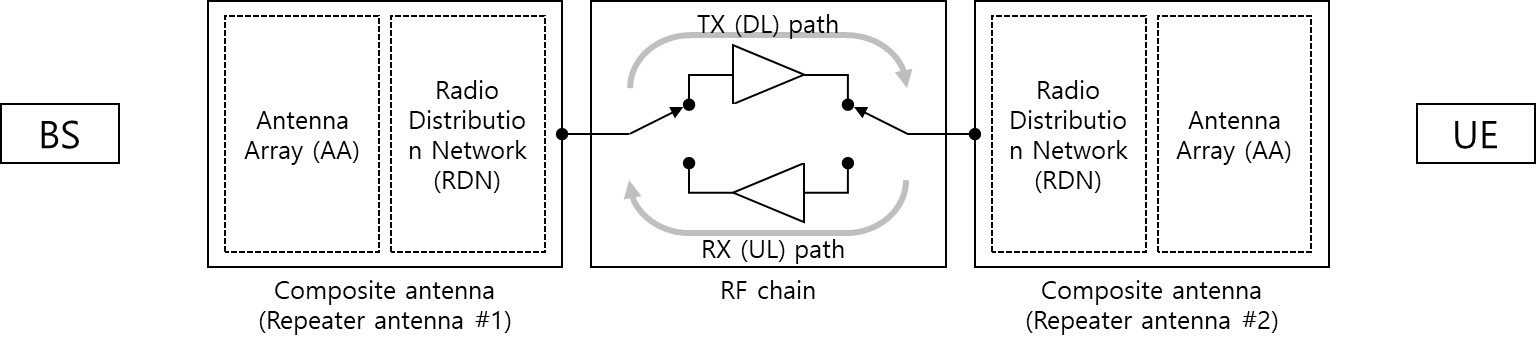 With the PA architecture like Figure 3, the uplink transmission power of a PA can be shared in a certain uplink transmission group. For example, the uplink transmission group could be 1) uplink cells in a same cell group, or 2) uplink transmission in either of C-link or backhaul link. In this case, it needs to be clarified that whether/how to apply the semi-static/dynamic power sharing across the uplink transmission groups. As done by the higher-layer parameter dualPA-Architecture, report (from the repeater) and configuration (from the gNB) on the PA architecture also can be beneficial to handle this issue.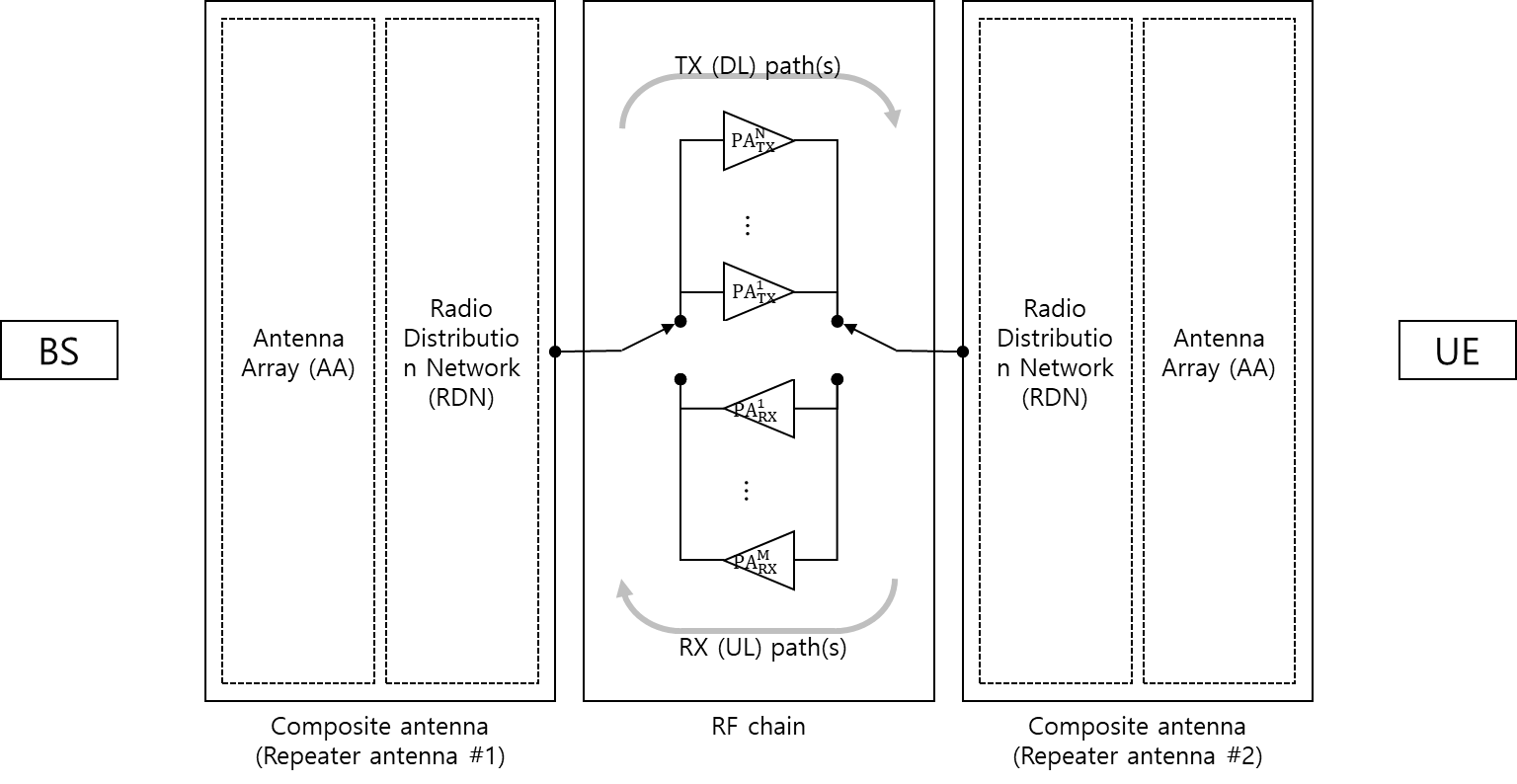 Proposal 1. For TDMed C-link and backhaul link transmissions, clarify RAN1 preference among the following options (and send an LS to RAN4):Option 1: Determine PCMAX of TDMed C-link by manufacturer declaration (single value, same as IAB-MT)Option 2: Determine PCMAX of TDMed C-link by UE/NCR-MT power classProposal 2. For FDMed C-link and backhaul link transmissions, clarify RAN1 preference among the following options (and send an LS to RAN4):Option 1: Determine PCMAX of FDMed C-link by manufacturer declaration (the same value with TDMed C-link, same as IAB-MT)Option 2: Determine PCMAX of FDMed C-link by manufacturer declaration (an additional / separated value for FDMed C-link)Option 3: Determine PCMAX of FDMed C-link by UE/NCR-MT power classOption 4: Report/define transmission power adjustment value for FDMed cases (similar with Rel-17 eIAB)Proposal 3. For the case that uplink transmissions of C-link and backhaul link share the same PA, support one of the followings:Option 1: The repeater applies higher priority to uplink transmission in backhaul link and the transmission power of C-link can be reduced, accordingly.Option 2: The repeater applies higher priority to uplink transmission in C-link and the transmission power of backhaul link can be reduced, accordingly.Proposal 4. The repeater omits the uplink transmission of C-link, if the reduced transmission power is larger than the value configured by gNB.CMCC [8]Simultaneous UL transmission of C-link and backhaul linkAccording to the agreements above, the simultaneous UL transmission of C-link and Backhaul link is a NCR capability. Whether the simultaneous transmission of the two links should be reported to the gNB. And as noted in the above agreement, the TDMed UL transmission of C-link and BH link is a default UE capability. Considering this feature is highly relevant to NCR’s hardware implementation, the granularity of this feature can be per UE. For NCR support both FR1 and FR2, since two RF chain is assumed for two FR, this capability needs to differentiation between FR1 and FR2. But there is no need to differentiation between TDD and FDD.Proposal 1:Simultaneous UL transmission of C-link and backhaul link should be a NCR/UE capability. And a note should be added saying that TDMed UL transmission of C-link and backhaul link is default capability.Proposal 2:The granularity of this feature should be per NCR/UE and per FR.Proposal 3:No need to differentiation between TDD and FDD for Simultaneous UL transmission of C-link and backhaul link.Adaptive beam for both C-link and backhaul-linkFor the NCR C-link and BH link, there are different solutions according to different MIMO release assumptions. Both Rel-15/16 TCI framework and Rel-17 unified TCI framework are supported. NCR-MT should report which release it supports. For this part, UE capabilities of MIMO can be reused.   Adaptive beam gives gNB more flexibility to handle the channel condition change and avoid NCR’s self interface. In current discussion about MIMO, many enhancements for beam indication have been provided. Since the structure of NCR-MT is highly similar with a normal UE, beam indication defined in MIMO could be reused.Proposal 4:Which MIMO framework or the release of MIMO are supported by NCR or NCR MT should be reported. The UE capability of MIMO can be reused for NCR.Slot offset for the aperiodic beam indicationWhen an NCR-MT receive a DCI carried aperiodic beam indication in slot n, slot n+k is defined as the reference of slot offset for each time resource. The parameter k is a NCR-MT capability, which covers the process time of NCR. The capability of beam is based on the design of the antenna panel, the granularity of this feature should be per UE. For NCR support both FR1 and FR2, since two RF chain is assumed for two FR, this capability needs to differentiation between FR1 and FR2 but not need for TDD and FDD.Proposal 5:The parameter k which represents as the process time of NCR should be a capability and reported to gNB. Proposal 6:The granularity of this feature should be per UE and per FR.Proposal 7:No need to differentiation between TDD and FDD for slot offset for the aperiodic beam indication.LG Electronics [9]Support of legacy UE features for NCR-MTIn the RAN1#110bis meeting, it was agreed to support CSI measurement/reporting and sounding procedure for NCR-MT in C-link as follows [1]. However, the specific features that NCR-MT supports have not yet been determined.In our view, the basic L1 feature required for the operation of NCR-MT may not be much different from that of IAB-MT. The discussion on the L1 mandatory features to be supported for IAB-MT was conducted in Rel-16 IAB WI, and Table 4.2.15.1-1 of TS38.306 shows the determined L1 mandatory features of the IAB-MT. Table 1 summarizes the feature groups of the L1 mandatory features for IAB-MT.In order to discuss the support of legacy UE features for NCR-MT, we propose to consider these L1 mandatory features of IAB-MT as mandatory features in NCR-MT as a baseline.From this point of view, in the case of CSI measurement/reporting and sounding procedure for NCR-MT, Feature group indices 2-32 (Basic CSI feedback) and 2-52 (Basic SRS) can be supported as mandatory features for NCR-MT.Table 1. Layer-1 mandatory features for IAB-MTProposal 1: For CSI measurement/reporting procedure for NCR-MT, feature group index 2-32 (Basic CSI feedback) is supported for NCR-MT.Proposal 2: For the sounding procedure for NCR-MT, feature group index 2-52 (Basic SRS) is supported for NCR-MT.Proposal 3: To support legacy UE features for NCR-MT, L1 mandatory features for IAB-MT are considered mandatory features for NCR-MT.Rel-18 NCR specific featuresThis section contains our view on the level of support for the different features introduced for Rel-18 NCR.UL transmission of C-link and backhaul linkDuring Rel-18 NCR WI, TDMed UL transmission of C-link and backhaul link is agreed as the default behavior of NCR, and simultaneous UL transmission is agreed to be supported depending on NCR's capability [1]. Therefore, TDMed UL transmission of C-link and backhaul link should be a mandatory feature, and simultaneous UL transmission should be an optional feature depending on the capability.Proposal 4: Regarding UL transmission of C-link and backhaul link for Rel-18 NCR, support following features.TDMed UL transmission of C-link and backhaul link: Mandatory without capability signallingSimultaneous UL transmission of C-link and backhaul link: Optional with capability signallingC-link/backhaul link beam adaptationDuring Rel-18 NCR WI, it was agreed that fixed beam for C-link/backhaul link would be the default behavior of NCR, while adaptive beam could be supported depending on NCR's capability [1]. Therefore, fixed beam for C-link/backhaul link should be a mandatory feature, and adaptive beam for C-link/backhaul link should be an optional feature depending on the UE capability.If adaptive beam is supported for C-link/backhaul link, the backhaul link beam determination based on predefined rules should be supported as a mandatory feature. Additionally, if adaptive beam is supported by NCR, the explicit backhaul link beam indication can be optionally supported.Proposal 5: Regarding beam adaptation for C-link/backhaul link for Rel-18 NCR, support following features.Fixed beam for C-link/backhaul link: Mandatory without capability signallingAdaptive beam for C-link/backhaul link: Optional with capability signallingBackhaul link determination by predefined rule: Mandatory if capability 2-2 is supportedBackhaul link determination by beam indication: Optional with capability signallingIf UE supports 2-4, UE shall report capability 2-2.ON-OFFIn terms of OFF operation of NCR-Fwd, the following behaviors were agreed upon during the SI/WI stage of Rel-18 NCR.The NCR-Fwd is always expected to be “OFF” unless otherwise explicitly or implicitly indicated by gNB [2].For the flexible symbol based on the semi-static configuration (e.g., TDD-UL-DL-ConfigCommon, TDD-UL-DL-ConfigDedicated), the default behavior of the NCR-Fwd is expected to be OFF or not forwarding over these symbols [2].Once beam failure is detected in C link by NCR-MT, NCR-Fwd is OFF until the beam failure recovery is completed [3].To support above NCR-Fwd behaviors, it is natural that ON-OFF operation is supported as a mandatory feature.Proposal 6: Regarding ON-OFF operation for Rel-18 NCR, support following features.ON-OFF for backhaul link/access link: Mandatory without capability signallingAccess link beam adaptationNCR-Fwd operates in the ON state on a resource that has received an access link beam indication [3]. Therefore, in order for NCR-Fwd to perform forwarding operations, support for access link beam indication is necessary. To enable NCR-Fwd to operate in the ON state, it is essential to support at least one of the three access link beam indication methods: periodic, semi-persistent, and aperiodic indication. It is necessary to support at least one of these methods. One considerable way to accomplish this is by making all three indication methods optional features, but specifying that at least one of them must be supported. However, the more preferred approach is to make aperiodic indication, the most adaptable indication method, a mandatory feature.Additionally, in the previous meeting, it was agreed to introduce a priority flag to indicate priority to periodic and semi-persistent indications over aperiodic indication [3]. This priority flag can be supported as an optional feature in our view.Proposal 7: Regarding access link beam adaptation for Rel-18 NCR, support following features.Periodic access link beam indication: Optional with capability signallingSemi-persistent access link beam indication: Optional with capability signallingAperiodic access link beam indication: Mandatory without capability signallingPriority flag for periodic/semi-persistent indication: Optional with capability signallingHuawei, HiSilicon [10]NCR-MT specific featuresThe existing UE and IAB-MT capabilities are captured in TS 38.306 [1] and TR 38.822 [2]. Similar to IAB, NCR is a network node and deployed by operator. It should be noted that typically the network node features are not specified since they mainly rely on the negotiation between the operator and the vendor. Nevertheless, there are some features that are rather basic such as waveform, channel coding, random access, DL/UL control signaling which may not be part of the negotiation. In addition, there are some NCR-MT features that are mandatory or optional with capability signaling. In general, they are related to performance enhancement hence can be optional for NCR-MT. The features defined for IAB-MT can be taken as a starting point for discussion. Proposal 1: RAN1 should identify the mandatory and optional features for NCR-MT, and the features defined for IAB-MT can be a starting point.NCR-Fwd related featuresFor NCR, simultaneous UL transmission and adaptive beams of C-link and backhaul link are agreed as optional with capability signaling. Besides, the periodic beam indication including the priority flag, semi-persistent aperiodic beam indications including the priority flag and aperiodic beam indications have been specified can be considered as optional features for providing better tradeoff between latency and signaling overhead. Proposal 2: Simultaneous UL transmission and adaptive beams of C-link and backhaul link are optional with NCR-MT capability signaling.Proposal 3: Periodic beam indication including the priority flag, semi-persistent beam indication including the priority flag and aperiodic beam indications are three independent optional features with NCR-MT capability signaling.Moreover, the reference time slot for aperiodic beam indication should be able to cover the time required by NCR-MT for PDCCH processing and access beam switching. The required time is dependent on NCR-MT capability and should be provided to gNB if NCR support aperiodic beam indication. Proposal 4: The reference of slot offset is an optional feature with NCR-MT capability signaling conditional on the NCR supporting aperiodic beam indication.Ericsson [11]NCR-MT’s capabilityIn this contribution, we discuss the RAN1 capabilities which are needed for the basic operation of the operator deployed Rel-18 NCR, i.e., those features without which the system cannot operate. Specifically, RAN1 should not modify existing UE functionalities that have been carefully developed and specified. As such, we think, a repeater node, similar to an IAB-node, is a stationary node that is planned and deployed by an operator. The planning can be expected to result in a stable control/backhaul link between the controlling gNB and the NCR. Hence, many UE features related to mobility and measurements are not needed for NCR-MTs whereas all features necessary for the NCR to connect to the network are. Additionally, a minimalistic feature set will allow for reduced development costs, essential for the commercial success of the NCR. In relation to independent IAB-nodes, an NCR is merely an extension of the gNB, implying that, if anything, the NCR feature set should be reduced instead of increased relative to the IAB set.As a baseline, the NCR-MT can have the same mandatory features as an IAB-MT agreed in the RAN1#101-e meeting [1] and summarized in Table 1.The deployment situation for an IAB-node and NCR is similar, hence the required features for IAB-MT and NCR-MT are similar.Use the identified and agreed IAB-MT capabilities as a starting point for repeater-MT capabilities.CompanyComments/Questions/SuggestionsEricssonThere is an outstanding issue whether the application time for DCI is a UE feature or configured by OAM. That should be discussed at some point. According to Issue 6 in the summary for MAC CE parameters for NCR, it should be discussed here.43. NR_netcon_repeater43-1Basic NCR support1. Fixed beam for C-link/backhaul link2. TDMed UL transmission of C-link and backhaul linkN/AYesNCR is not supported Per NCR-MTNoNoYesAn NCR-MT must support FG 43-1Optional with capability signaling43. NR_netcon_repeater43-1aPeriodic beam indication for access link1.Support periodic beam indication for access link43-1N/AYesNCR-MT cannot decode the periodic beam indicationPer NCR-MTNoNoYesFFS: whether to merge this FG with 43-1Optional with capability signaling43. NR_netcon_repeater43-2Aperiodic beam indication for access link1.Support aperiodic beam indication for access link43-1N/AYesNCR-MT cannot decode the aperiodic beam indicationPer NCR-MTNo No YesFFS: whether to merge this FG with 43-1Optional with capability signaling43. NR_netcon_repeater43-3Semi-persistent beam indication for access link1.Support semi-persistent beam indication for access link43-1N/AYesNCR-MT cannot decode the semi-persistent beam indicationPer NCR-MTNo No YesFFS: whether to merge this FG with 43-1Optional with capability signalingCompanyComments/Questions/SuggestionsEricsson43-1: Better description would be “Basic NCR support for c-link and backhaul link”, and collect c-link and backhaul related features under 43-1, see further comments below.43-1a: Is really orthogonal to 43-1, propose a separate index for it.Intel 43-1 is for backhaul/c-link, while 43-1a/2/3 is for access link. We don’t see the need to merge access link feature with backhaul/c-link feature. We share similar view with E/// that better to use a separate index for 43-1a. For 43-2, beam application latency (slot-offset k for reference slot) values should also be reported as UE feature (e.g., considered to be 43-2a). This is to reflect NCR-MT processing capability similar to exiting timedurationforQCL with additional delay caused by inter-module latency.VivoFor 43-1, if An NCR-MT must support FG 43-1, it should be a mandatory feature.NCR-MT must support the AL beam indication, considering that w/o beam indication the NCR is always OFF, we wonder whether one of 43-1a/43-2/43-3 should be a mandatory feature..For 43-2, we share view as Intel that slot-offset k for reference slot (43-2a) should be reported as UE capabilityLG43-1: It appears that it only includes operations related to the C-link and backhaul link. If the intention is to collect all basic features for NCR operation in this FG, it's necessary to add not only basic operations related to the C-link and backhaul link, but also other NCR-related fundamental operations. For example, ON-OFF operation, TDD UL/DL determination, and timing determination of backhaul/access link could be added.43-1a: Share the view with Ericsson. The index should be separated from 43-1.43-2: Among periodic, aperiodic, semi-persistent beam indication for access link, in our view, NCR must support aperiodic beam indication at least.Fujitsu43-1a: Should be defined as a mandatory feature, because an NCR can properly operate only if it supports at least one type of beam indication for access link while 43-1a is the simplest one for NCR implementation. 43-2: We share a similar view with Intel that the value of slot-offset k should be reported via capability signaling. 43. NR_netcon_repeater43-3aBeam index updates for semi-persistent beam indication1.Support to update the beam index(es) in semi-persistent beam indication43-1, 43-3N/AYesThe semi-persistent beam indication cannot provide updates for the beam index(es).Per NCR-MTNoNoYesOptional with capability signalingCompanyComments/Questions/SuggestionsEricssonWe understand this as referring to the temporary override of the RRC configuration. Maybe that should be included in the description?Intel OK with this FG VivoOKLGSupportFujitsuSupport43. NR_netcon_repeater43-4Adaptive beam for NCR backhaul link/C-linkSupport adaptive beam for NCR C-linkSupport adaptive beam for NCR backhaul link43-1N/AYesThe beam for backhaul link and C-link is fixed.Per NCR-MTNoNoYesComponent candidate values: {Rel-15/16, Rel-17, both}Optional with capability signalingCompanyComments/Questions/SuggestionsEricssonWe propose to name this 43-1a, since it is related to C-link and backhaul link operation. Additionally, the C-link beam management should be handled as for normal UEs and not be included in the NCR features leaving only the backhaul link in this FG.Intel For 43-4, we’d like to clarify, what is the relation between 43-4 and existing UE features for beam operation, e.g., if NCR-MT reports one of existing unified TCI UE capability, does NCR-MT need to also report 43-4 with value ‘Rel-17’ ?vivoOKLGSupportFujitsuWe have a question for clarification. Whether “Rel-15/16, Rel-17, both” can be somehow reported by existing capability signaling?ETRIIn case that the NCR-MT reports that 43-4 is not supported, what kind of beam management would be applied for C-link of that NCR-MT? Would the legacy beam (e.g., on TCI, QCL, spatial relation, etc.) capability signaling be valid in such case?We acknowledge that the previous agreements were made as two parts, one for Rel-15/-16 and the other one for Rel-17. However, from UE capability signaling perspective, we think each release can be separated to each other (and we think the latest release can include previous releases, e.g., Rel-15, Rel-15/-16, Rel-15/-16/-17).43. NR_netcon_repeater43-5Simultaneous UL transmission of backhaul link and C-link1. Simultaneous UL transmission of backhaul link and C-link43-1N/AYesNCR only supports TDMed UL transmission of C-link and backhaul linkPer NCR-MTNoNoYesOptional with capability signalingCompanyComments/Questions/SuggestionsEricssonCan also be considered to be 43-1b considering it relates to the C-link and backhaul links.Intel Fine with E///’s suggestionVivoOKLGSupportFujitsuOK with the FG.ETRISupport.43. NR_netcon_repeater43-6Dedicated signalling for backhaul link beam indication1. Support dedicated signalling for backhaul link beam indication43-1, 43-4N/AYesThe beam for backhaul link follows predefined rule.Per NCR-MTNoNoYesComponent candidate values: {Rel-15/16, Rel-17, both}Optional with capability signalingCompanyComments/Questions/SuggestionsEricssonFor consistency with our previous comments, this should be included in 43-1a as a separate component or renamed to 43-1c. Additionally, implementation of UL and DL may differ causing us to think DL and UL should have separate components.Intel OK with this FGVivoOKLGSupportFujitsuOK with the FGETRIWe acknowledge that the previous agreements were made as two parts, one for Rel-15/-16 and the other one for Rel-17. However, from UE capability signaling perspective, we think each release can be separated to each other (and we think the latest release can include previous releases, e.g., Rel-15, Rel-15/-16, Rel-15/-16/-17).43. NR_netcon_repeater43-7Priority flagPriority flag for periodic/semi-persistent indication43-1, one of 43-1a or 43-3N/AYesPriority flag is not supported Per NCR-MTNoNoYesOptional with capability signalingCompanyComments/Questions/SuggestionsEricssonSupportIntel OK with this FGVivoOKLGSupportFujitsuOK with the FGETRISupportCompanyComments/Questions/SuggestionsEricssonSupportIntel Support VivoNo, NCR-MT is a normal UE, why we prevent a UE from supporting dynamic TDD, it is totally up to vendor.LGSupportFujitsuSupportETRISupport.CompanyComments/Questions/SuggestionsEricssonIt seems like FGs 1-3 and 2-22 are in conflict since they are included in both Sec. 3.8 and Sec. 3.9. Additionally, it seems redundant (and opens up for misunderstandings) to define both FGs that can be made optional in this section and then discuss which features are mandatory in the next section.We are fine with the FG 43-4 prerequisites.Intel Same view with E/// that 1-3 and 2-22 should be optional per RAN1 agreement. FujitsuAfter the mandatory features are defined as in section 3.9, the features for beam management can be automatically made optional. The 1st bullet here can be removed to avoid conflict and redundancy. CompanyComments/Questions/SuggestionsEricssonSupportIntel Support. Remove the RLM functionality per the agreement, i.e.., FG 1-3We think CSI feedback/SRS related feature should be removed from mandatory feature, since C-link only transmit control information, we assume lowest MCS can be used, i.e., FG 2-22, FG 2-32, FG 2-52LGFG 1-3 and 2-22 should be removed from the proposal.FujitsuTaking the mandatory features for IAB-MT as the starting point, feature 0-2, which is not a mandatory feature for IAB-MT, should be removed.1-3 and 2-22 should be removed since they are optional according to agreement.CompanyComments/Questions/SuggestionsCompanyComments/Questions/Suggestions